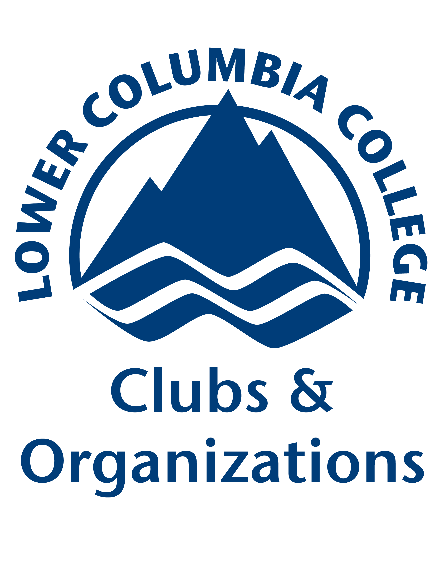 ASLCC Club Bylaws TemplateAssociated Students of Lower Columbia College (Adopted December 6, 2018)Mission StatementThe (name of co-curricular, organization, or club) exists to enhance the student experience at LCC by allowing students to engage in social, cultural, academic, and emotional development.Preamble:We, (name of co-curricular, organization, or club) a co-curricular, organization, or club chartered by Students of Lower Columbia College (ASLCC), do hereby adopt these Bylaws in accordance with ASLCC. ARTICLE I: MEETING PROCEDURE Section 1 – Business MeetingsBusiness meetings will be held regularly on a schedule to be determined by members of the CCOCAn agenda will be prepared to cover the topic or topics that need to be addressedSection 2 – Order of Business The officers will use Robert’s Rules of Order to run the meeting and for all voting procedures Section 3 – Quorum A quorum must be present for all decisions.ARTICLE II: ELIGIBILITY – Defined by ASLCC, cannot changeSection 1 – Membership EligibilityClub members must be enrolled in an LCC course Section 2 – Leadership EligibilityOfficers of the club must meet the following requirements in order to hold a position: Be enrolled in at least one course at LCCBe in good academic standingAttend all meetings, if possibleBe willing to perform position duty as required by the club bylawsSection 3- Travel EligibilityClub members must be enrolled in a minimum of 3 credits to travel on club businessARTICLE III: SELECTION PROCEDURE Section 1 – ResponsibilityOfficers will be Elected Spring Quarter of each year Nominations will be in May and be voted on by the end of Spring QuarterSection 2– Filling Vacancies The President/chair will appoint any Vacancies that will become open during the year with the approval of the membershipSection 3 – Voting Students must be currently registered and present in order to be eligible to vote in any club election, initiative, proposal or document amendmentClubs may determine whether a majority or 2/3 vote are required to pass any item of businessItems that require a vote to pass:Election of OfficersExpendituresFundraisersTravelApproval for all expenditures, elections, fundraisers, and travel opportunities must be annotated in the minutes ARTICLE IV: POSITION DESCRIPTIONS AND JOB DUTIESSection 1 – CCOC Leadership President/ChairPreside over all meetingsMaintain neutrality in any meeting they preside overMaintain order in all meetingsWill be deciding vote in the event of a tieWill work with secretary in developing a weekly agendaWill coordinate with advisor on meeting functions  Vice PresidentPreside over meetings in the absence of the PresidentAssist President when neededSecretary/Recording OfficerRecord all minutesMaintain communication with members Other Positions as determined by CCOC (Senator, Treasurer, Public Relations):Plays a supporting role in all club activitiesHelp with the planning and implementation of all ASLCC eventsPromote all eventsSection 2 – Duties Common to All Members.Represent the club in an ethical and responsible mannerARTICLE V: REMOVAL OF OFFICERS - Defined by ASLCC, cannot changeMembers can be considered for Removal if found responsible of the following if: Failure to comply with ASLCC Bylaws, Club Bylaws, or LCC policyConduct unbecoming of an officer, i.e. conduct that does not align with the LCC Code of Student ConductFailure to meet requirements of officer responsibilities  ARTICLE VI: FORMAL GRIEVANCE POLICY AND PROCEDURE - Defined by ASLCC, cannot changeSection 1 – Definition A grievance is a dispute, disagreement or a complaint that affects parties governed by ASLCC documents. The grievance may be considered by the ASLCC. All matters that go through the grievance procedures must have a clear and measureable outcome. “See ASLCC Bylaws Article VI Section 2 for full Grievance Requirements”ARTICLE VI: AMENDMENTS - Defined by ASLCC, cannot changeSection 1 – Bylaws All proposed amendments of the Club Bylaws shall be discussed at club meeting and require a vote to passTwo week’s advance notice to club members of any proposed changes are requiredThe time-frame for when the Bylaw changes will go into effect is dependent upon approval by ASLCC CCOC Leader Signature: __________________Advisor Signature: __________________ASLCC Signature: __________________APROVAL DATE: __________________